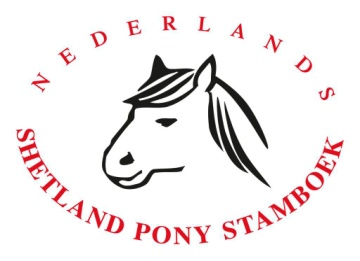 IDENTIFICATIE & REGISTRATIEFORMULIERTranspondernummer:	(hier barcodesticker plakken)Naam eigenaar:…………………………………………………………………Debiteurnr/lidnr……………………………..Adres:……………………………………………………………………………………………………………………………..Postcode/woonplaats:……………………………………………………………………………………………………………..Telefoon:………………………………………………………………………………………………….……………………….Eigenaar verklaart opdrachtgever te zijn voor het chippen van onderstaande pony en verantwoordelijkheid te accepteren voor mogelijke gevolgen van het aanbrengen van de chip.    						Handtekening eigenaar:…………………………………………..Naam paard/pony:………………………………………………………………………..	Reg. Nr……………………………...Stamboekpaard/pony:   ja/neeGeb.datum:…………………………….…     Kleur:…………..………………...……   	Geslacht:	  O merrie O hengst  O ruinKleur en kentekenen in overeenstemming met paspoort of registratiebewijs?	O Ja			O Nee, volledig nieuw signalement opnemenAftekeningen hoofd: …………………………………………………………Aftekeningen LV: …………………………………………………………………………………………………..Aftekeningen RV: ………………………………………………………………………………………………….Aftekeningen LA: ………………………………………………………………………………………………….Aftekeningen RA: ………………………………………………………………………………………………….Bijzonderheden……………………………………………………………………………………………………... ………………………………………………………………………………………………………………….-----------------------------------------------------------------------------------------------------------------------------------------------------Checklist paspoort consulent:	O tatoeagenummer en/of signalement gecontroleerd				O controle aanwezigheid transponder				O transponder ingebracht en werking gecontroleerd				O registratiebewijs ingenomen				O barcodesticker geplakt op identificatieformulier 				O barcode geplakt en afgestempeld in paspoort 				O gecontroleerd op aanwezigheid van klinische tekenen chirurgische ingreep om een 				     in het verleden geïmplanteerde transponder te verwijderenO overige bijzonderheden:……………………………………………………………Naam paspoortconsulent/dierenarts:………………………………………………………….	       Handtekening:……………………………. 				Datum:………………………….-------------------------------------------------------------------------------------------------------------------------------------------------------				EENMALIGE MACHTIGING (Tarieven 01-01-2017)Bovengenoemde eigenaar gaat akkoord met een eenmalige machtiging van:Leden							Niet-stamboekleden O chip en paspoort (pony’s zonder afstamming / I&R)	€ 31,00    O   chip + paspoort (zonder afstamming / I&R)	€ 41,25O alleen chip					€ 20,25	O   alleen chippen        			€ 28,50O alleen paspoort		€ 21,25	O   alleen paspoort				€ 30,00       O chipnr.in pasp. en in adm.verwerken			€ 18,50    O   chipnr.in pasp. en in adm.verwerken   	€ 27,00O contrib. NSPS-lidmaatschap volw.			€ 78,00	O   aangetekende verzending			€   8.25O aangetekende verzending	€   8.25	voor niet-leden geldt dat het paspoort wordt		verstuurd na betalingHandtekening eigenaar voor akkoord voorwaarden en éénmalige machtiging:……………………………………….IBAN nummer:……………………………………………..…………Factuur per mail ontvangen: O ja   O nee  E-mail: ………………………………………………………………………………NSPS, Nieuwstad 89, 7201 NM Zutphen tel: 0575-518063 	info@shetlandponystamboek.nl 	www.nsps.nl